بيان حاله علمية ووظيفية للسيدة الدكتورة / نهلة عبد العزيز نصير أستاذ بقسم الباثولوجيا الإكلينيكية والكيميائية بكلية الطب جامعة كفر الشيخ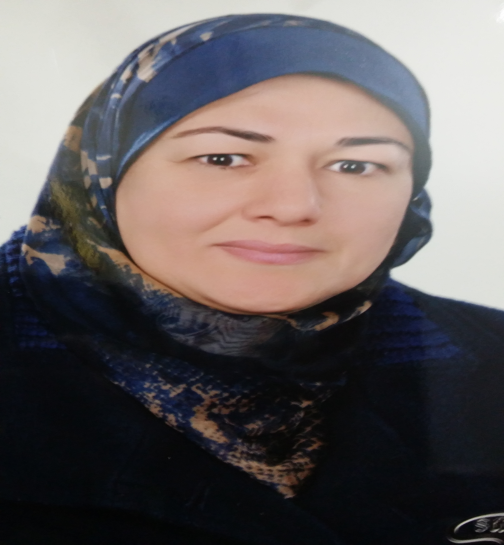 *الاسم         :    نهلة عبد العزيز حامد نصير*الوظيفة    :   أستاذ و رئيس قسم الباثولوجيا الإكلينيكية و الكيميائية بكلية الطب - جامعة كفر الشيخ التخصص العام: .الباثولوجيا الاكلينيكية التخصص الدقيق: .أمراض الدمالايميل: ...............................nahlanosair@yahoo.com رقم التليفون: . 0473144332../..01006488709*المؤهلات      :1-  بكالوريوس الطب والجراحة دور نوفمبر1993 بتقدير عام ممتاز مع مرتبة الشرف من كلية طب طنطا2- ماجستير فى الباثولوجيا الإكلينيكية و الكيميائية  دور أكتوبر 1998 بتقدير عام جيد جدا من كلية طب طنطا3- دكتوراه فى الباثولوجيا الإكلينيكية و الكيميائية دور أبريل 2005 من كلية طب طنطا والمعتمدة من مجلس الجامعة بتاريخ 29/6/2005م *الوظائف     :1- معيد بقسم  الباثولوجيا الإكلينيكية بطب طنطا اعتبارا من 17/8/1998م2- مدرس مساعد  بقسم  الباثولوجيا الإكلينيكية بطب طنطا اعتبارا من 20/2/1999م3- مدرس  بقسم  الباثولوجيا الإكلينيكية بطب طنطا اعتبارا من 28/7/2005م 4- أستاذ مساعد بقسم  الباثولوجيا الإكلينيكية بطب طنطا اعتبارا من 28/7/2010م.5- أستاذ بقسم  الباثولوجيا الإكلينيكية بطب طنطا اعتبارا من 30/7/2015م.6- أستاذ بقسم  الباثولوجيا الإكلينيكية بطب كفر الشيخ اعتبارا من 28/8/2017م.7- مدير وحدة مكافحة العدوي بمستشفي كفر الشيخ الجامعي اعتبارا من 20/3/2019م.8- رئيس قسم الباثولوجيا الاكلينيكية بكلية الطب جامعة كفر الشيخ اعتبارا من 15/9/2020م.9- وكيلا لكلية الطب جامعه كفر الشيخ اعتبارا من 13/6/2022م.أبحاث علمية منشورة أولا:النشر: (الدولي)البحث الأول:HLA-G expression as a prognostic indicator in B-cell chronic lymphocytic leukemiaمكان و تاريخ النشر (دولي) :    مجلة أكتا لأمراض الدم - المجلد 132- العدد 1 –  صفحة 53 – 58  - سنة 2014Acta Haematologica. 132(1): 53 – 58, 2014                              (Impact factor : 1.130)ISSN 0001 – 5792                                     البحث الثاني:Comparative study of therapeutic values of different iron chelating agents in children with beta thalassemia majorمكان النشر : المجلة الهندية للبحث الطبى و علم الأدوية  -  المجلد  1 - العدد 5 - صفحة 8 – 16 فى  أكتوبر  2014Indian Journal of Medical Research and Pharmaceutical Sciences October 2014; 1(5):8 – 16البحث الثالث:Prognostic value of protease activated receptor – 1 in children with acute lymphoblastic leukemiaمكان النشر : مجلة البحر المتوسط لأمراض الدم و الأمراض المعدية – المجلد 6 – العدد 1 – صفحة 29 – 40 سنة 2014Mediterranean Journal of Hematology and infectious diseases 2014,6(1):e2014029 – ISSN2035 – 3006 (Impact factor : 1.0)البحث الرابع:The impact of Helicobacter pylori infection on iron status and gastric mucosa in adult patients with refractory iron deficiency anemia مكان النشر : مجلة علوم الحياة - المجلد 11- العدد 10 –  صفحة 1290 – 1297 - سنة 2014Life Science Journal 2014, 11(10): 1290-97 ISSN: 1097-8135-Impact factor (0.165)Inducing hepatogenic differentiation of human mesenchymal stem cells derived from umbilical cord bloodمكان و تاريخ النشر:  مجلة الجمعية المصرية لأمراض الدم - المجلد 39- العدد 1– صفحة 6 – 12  سنة 2014The Egyptian Journal of HaematologyJanuary 2014 – vol 39, No1 ,P6-12  ISSN 1110 – 1067البحث الثاني:Multiplex PCR for detection of b1a CTX-M gene among the extended spectrum beta lactamase (ESBL) producing gram – negative isolates مكان النشر : المجلة المصرية للميكروبيولوجيا الطبية  -  المجلد  23 - العدد 3 - صفحة 107 – 114  فى يوليو    2014The Egyptian Journal of Medical Microbiology- July 2014. vol.23. No. 3. P 107-14البحث الثالث:Fas (CD95) expression as a prognostic marker in acute leukemia and blastic transformation phase in chronic myeloid leukemiaمكان و تاريخ النشر: The Egyptian Journal of Haematology 2014, 39(1): 25-31مجلة الجمعية المصرية لأمراض الدم - المجلد 39- العدد 1– صفحة 25 – 31  سنة 2014                                   ISSN 1110 – 1067البحث الرابع:Prognostic impact of neuropilin-1 expression in children with B-lineage acute lymphoblastic leukemia   مكان و تاريخ النشر: The Egyptian Journal of Haematology . 2015, 40(1): 1 – 7ISSN 1110 – 1067مجلة الجمعية المصرية لأمراض الدم - المجلد 40- العدد 1– صفحة 1 – 7  سنة 2015ثالثا:أبحاث تم نشرها قبل 2014البحث الأول: محلي القيمة التوقعية لمستوى اس 100 بروتين فى الأطفال حديثى الولادة المصابين بالاعتلال الدماغى الناتج عن نقص الأكسجين  Prognostic value of serum S100 protein level in newborn infants with hypoxic ischemic encephalopathyالبحث الثانى: محلي القيمة التشخيصية لمستوى البروكالسيتونين فى الدم الوريدى كمؤشر مبكر لتسمم الدم فى الأطفال حديثى الولادة  Diagnostic value of umbilical cord blood procalcitonin level as an early marker of neonatal sepsisالبحث الثالث: محليالقيمة التنبئية للأنواع المختلفة لجين جلوتاثيون- اس – ترانسفيراز في سرطان الدم الليمفاوى الحاد في الأطفال Prognostic value of glutathione S-transferase genotypes in acute lymphoblatic leukemia in childrenالبحث الرابع: محليدراسة الثرمبوموديولين فى الدم كمؤشر مبكر للتنبؤ باصابة الأوعية الدموية فى الأطفال المصابين بالسمنةStudy of soluble thrombomodulin as an early marker of endothelial cell injury in obese children البحث الخامس: دوليتأثير أنيميا نقص الحديد و علاجها علي المناعة المعتمدة علي الخلاياEffect of iron deficiency anemia and its treatment on cell mediated immunity البحث السادس: محليالقيمة التنبئية لاختلال الكروموسومات الخامس و السابع و الثامن فى المرضى المصريين المصابين بسرطان الدم الميلودى الحاد و متلازمة عجزالنموالميلودىPrognostic significance of chromosomes 5, 7, and 8 abnormalities in Egyptian patients with acute myeloid leukemia and myelodysplastic syndromeالبحث السابع: محليدور الهيبسيدين فى  زيادة الحديد فى الأطفال المصابين بأنيميا البحر المتوسطThe role of hepcidin in iron overload in children with ß-thalassemia البحث الثامن: محليالقيمة التوقعية لجين (MN1) في سرطان الدم الميلودى الحادSignificance of meningioma 1 gene (MN1) in prognosis of acute myeloid leukemiaالبحث التاسع: محليالقيمة الإكلينيكية لانتاج جين (Mcl-1) في سرطان الدم الليمفاوى المزمن الخاص بالخلايا الليمفاوية بىClinical significance of Mcl-1expression in B-cell chronic lymphocytic leukemiaالبحث العاشر: محليمتابعة جين ال PRAME لاكتشاف القدر القليل المتبقى من المرض فى سرطان الدم الليمفاوى الحادMonitoring of PRAME gene for detection of minimal residual disease (MRD) in acute lymphoblastic leukemiaالبحث الحادي عشر: محلي  عدم الالتزام بالعلاج و الأعراض الجانبية الناجمة عن الأكسدة نتيجة استخدام أدوية علاج الصرع فى الأطفالMedication non – compliance and oxidant - induced adverse effects of antiepileptic drugs in childrenالبحث الثاني عشر: محليالأهمية الاكلينيكية  لمستويات الانترلوكين 8 و عامل نمو المشيمة فى مرضى أنيميا الخلايا المنجلية المصاحبة و الغير مصاحبة بنوبات ضيق الأوعية الدمويةClinical significance of interleukin 8 and placenta growth factor levels in patients with Sickle cell anemia with and without vaso-oclusive crisisالبحث الثالث عشر: دوليمستويات التروبونين القلبى فى الدم و اختلال وظائف القلب فى الأطفال المصابين بالتهاب عضلة القلب الفيروسى الحاد و المشتعل.   Circulating cardiac troponins levels and cardiac dysfunction in children with acute and fulminant viral myocarditis. البحث الرابع عشر: محلي    القيمة التوقعية لانتاج جين سى ال ال يو-1 (CLLU1) فى النوع بى لمرض سرطان الدم الليمفاوى المزمنPrognostic significance of CLLU1 expression in B-cell chronic lymphocytic leukemiaرابعا: النشر الدولي حديثا:1- Serum interleukin – 6 level in children with attention – deficit hyperactivity disorder (ADHD). J of child neurology 34(2), 61-67, 2019       2- Assessment of the effect of platelet rich plasma on the healing of operated sacrococcygeal pilonidal sinus by open technique. BMC Surgery 20(1), 20203- Otitis media with effusion is not a sterile inflammatory process: Scanning electron microscope evidence. European Archives of Oto-Rhino-Laryngology.        1 – 9, 2020     4- Role of miRNA in patients with chronic myeloid leukemia as biomarkers of treatment response.5- Serum Visfatin as a diagnostic marker of active inflammatory bowel disease. J Gastrointestin Liver Dis. 30(3), 2021. الاشراف علي رسائل علمية (ماجستير و دكتوراه)* أولا فى فترة مدرس:1- الطبيبة / ياسمين محمد موسى زعير  (باثولوجي إكلينيكي)                          عنوان الرسالة : اختلالات توقف النزف فى اضطرابات النسيج الليمفاوى.                                                         2- الطبيب / محمد شحاته محمد حمدون (طب أطفال)عنوان الرسالة : دراسة الثرمبوموديولين كمؤشر للتنبؤ بحدوث اصابات الأوعية الدموية فى الأطفال المصابين بالسمنه.3- الطبيبة / دعاء محمد شملوله  (باثولوجي إكلينيكي)                          عنوان الرسالة : تأثير مستقبلات البيروكسيزوم النشطه على عمليات الأيض للبروتينات الدهنيه و ضبط مستوى السكر فى النوع الثانى للبول السكرى.    4- الطبيبة / ميادة ابراهيم محمد المحضى  (باثولوجي إكلينيكي)                          عنوان الرسالة :   دور مستقبل منشط العامل النووى كبا ليجاند/ استيوبروتجرين (رانكل/أو بى جى) سيتوكين فى النشاط الأولى الزائد للغدة الجاردرقية.    5- الطبيبة / أمانى أحمد البرقى   (طب أطفال)عنوان الرسالة : العدوى بفيروس الروتا فى حالات الاسهال الحاده و المستمره فى الأطفال الرضع.6- الطبيبة / هدى محمود سالم   (طب أطفال)عنوان الرسالة : تقييم الحالة الغذائية و حالة الحديد فى الأطفال المصابين بالاسهال المستمر.7- الطبيبة / أسماء متولى كمال العيسوى   (باثولوجي إكلينيكي) عنوان الرسالة : التغيرات الجينية المؤثرة على تطور مرض سرطان الدم الميلودى الحاد الغير مصاحب بتغيرات كروموسومية .                                   * ثانيا فى فترة أستاذ مساعد:1- الطبيبة / هاله ابراهيم هنطش   (طب أطفال)عنوان الرسالة : دراسة نسبة الهرمون المنشط للغدة الدرقية و رباعى أيودوثيرونين و ثلاثى أيودوثيرونين الحر فى الأطفال الذين يعانون من المرحلة النهائية للفشل الكلوى على ديلزة دموية.                                                                      2- الطبيبة / داليا السيد شريف   (باثولوجي إكلينيكي) عنوان الرسالة : العلاقة بين طفرات جين الثرومبوموديولين و احتمال الاصابة باحتشاء عضلة القلب.3- الطبيبة / غادة محمد محمود بلح   (باثولوجي إكلينيكي) عنوان الرسالة : تمايز الخلايا الجذعية البشرية المستخلصة من دم الحبل السرى الى خلايا كبدية.4- الطبيبة / رشا محمد محمد شهاوى   (أمراض جلدية و تناسلية) عنوان الرسالة : دراسة نشاط الديسميوتاز و مستوى المالونديالدهيد و انزيم الكتالاز فى الدم فى الجذام قليل العصيات مقابل متعدد العصيات.5- الطبيبة / الهام عاطف محمد فهيم عبده   (طب أطفال) عنوان الرسالة : مستوى اى سيلكتين الذائب فى بلازما الدم كدلالة على الخلل الوظيفى للخلايا المبطنة للأوعية الدموية فى مرض السكرى فى الأطفال و المراهقين.6- الطبيبة / حنان محمد شعبان الشرقاوى   (طب أطفال) عنوان الرسالة : مستوى عامل الفون فليبراند فى بلازما الدم فى الأطفال المصابين بهبوط القلب الاحتشائى. 7- الطبيبة / داليا محمد محمد قاسم   (طب أطفال) عنوان الرسالة : علاقة اى سيلكتين بحدوث اصابات الأوعية الدموية فى الأطفال المصابين بالسمنة.8- الطبيبة / ولاء محمد العيسوى أبو الهوى   (باثولوجي إكلينيكي) عنوان الرسالة : استخدام سى دى 147 كدلالة على التقدم المرضى فى سرطان الدم الليمفاوى الحاد.9- الطبيبة / سالى أحمد الحسينى الراعى   (طب أطفال) عنوان الرسالة : تأثير اضافة الزنك و الحديد على النمو الطولى للأطفال قصار القامة.                                                                        10- الطبيبة / رانيا السيد بسيونى على   (طب أطفال) عنوان الرسالة : تأثير الفطام المبكر و المتأخر على بعض الأنماط المناعية فى الطفولة.11- الطبيبة / أمل رمضان عبد السلام غنيم   (طب أطفال)عنوان الرسالة : فحص الأطفال المصابين بقصر القامة لتشخيص مرض الجواف و ذلك بتحديد مستوى مضادات الجلوتين فى الدم. 12- الطبيبة / أميرة محمد فايد   (باثولوجي إكلينيكي) عنوان الرسالة : استخدام سى دى 147 كدلالة على التقدم المرضى فى سرطان الدم الميلودى الحاد.13- الطبيبة / ايمان جلال حنفى حسن   (باثولوجي إكلينيكي) عنوان الرسالة : دور مستقبلات البروتييز النشطة – 1 (بار – 1) فى سرطان الدم الميلودى الحاد.14- الطبيبة / دينا ابراهيم علوان ابراهيم   (باثولوجي إكلينيكي) عنوان الرسالة : تقييم عامل سى دى 11 بى (ماك – 1) فى سرطان الدم الميلودى الحاد.15- الطبيبة / داليا الشناوى عبد الفتاح الغندور   (باثولوجي إكلينيكي) عنوان الرسالة : تمايز الخلايا الجذعية البشرية المستخلصة من دم الحبل السرى الى خلايا عظمية و ذلك باستخدام انزيم الألكالين فوسفاتيز كدلالة على تمايزها.16- الطبيب / هيثم حسنى أحمد اسماعيل   (باثولوجي إكلينيكي) عنوان الرسالة : مستوى انترلوكين – 17 فى مصل مرضى التهاب المفاصل الروماتودى.                                                                        17- الطبيبة / ايمان حسبو غازى الشناوى   (باثولوجي إكلينيكي) عنوان الرسالة : دور مستقبلات البروتياز النشطة – 1 فى سرطان الدم الليمفاوى الحاد.18- الطبيبة / شيرين رمضان عبد الدايم سلام   (طب أطفال) عنوان الرسالة : استخدام الجزىء الملتصق بين الخلوى المذاب – 1 فى التشخيص المبكر للالتهاب الرئوى فى الأطفال تحت التنفس الصناعى.19- الطبيبة / رحاب أمين عامر   (طب أطفال) عنوان الرسالة : تأثير الفطام المبكر و المتأخر على الدم و وظائف الكبد فى الأطفال.20- الطبيب / محمد سامى عبد الهادى منتصر   (طب أطفال) عنوان الرسالة : دراسة الجزىء الملتصق بين الخلوى المذاب – 1 عند الأطفال فى حالات تفاقم الربو الشعبى.                                                                        21- الطبيبة / هند محمد فهمى بدر   (طب أطفال) عنوان الرسالة : دراسة حساسية الانسولين و علاقتها بنسبة الماغنسيوم بالبلازما و زيادة الوزن و البدانة فى الأطفال و المراهقين.22- الطبيبة / دعاء عادل محمد جاد   (طب أطفال) عنوان الرسالة : تقييم وظائف الكلى فى الأطفال.                                       23- الطبيب / رضا محمود بدر   (طب أطفال) عنوان الرسالة : تقييم مستوى إل كارنتين فى مصل الدم و تأثير إعطاؤه بالوريد أثناء نوبات الربو الشعبي الشديدة فى الأطفال.                                                                        24- الطبيبة / ابتهال شكرى صادق   (طب أطفال) عنوان الرسالة : دراسة مستوى عامل النمو المتحول بيتا – 1 فى بلازما الأطفال المصابين باضطرابات طيف التوحد.                                                                       25- الطبيبة / دعاء محمود حافظ اسماعيل   (باثولوجي إكلينيكي) عنوان الرسالة : الأهمية الإكلينيكية لسى دى 56 و سى دى 64 فى سرطان الدم الميلودى الحاد. 26- الطبيبة / ساره محمد سعيد خلف   (باثولوجي إكلينيكي) عنوان الرسالة : أهمية المستقبل – 1 الذائب لعامل نمو بطانة الأوعية الدموية فى مرضى سرطان الثدى.27- الطبيبة / منى محمد حسنى عواد   (طب أطفال) عنوان الرسالة : دراسة حساسية الانسولين و علاقتها بنسبة الزنك بالبلازما فى زيادة الوزن و البدانه فى الأطفال و المراهقين. 28- الطبيبة / نجلاء زين العابدين السيد المهر   (باطنة) عنوان الرسالة : تقييم مستوى حجم و قطر الصفائح الدموية فى مرض السكرى المصاحب باعتلال الشعيرات الدموية.                    29- الطبيب / رانى محمد السيد مطاوع   (طب أطفال) عنوان الرسالة : مسح الأطفال المصابون بسكرى النمط الأول لتشخيص مرض الجواف و ذلك بتحديد مستوى مضادات الجلوتين فى الدم.30- الطبيبة / شيماء شعبان السيد   (طب أطفال) عنوان الرسالة : دراسة مستويات الترانسفيرين (البروتين الناقل لالحديد) فى مصل الدم فى الأطفال المصابين بفرط الحركة و قلة الانتباه.31- الطبيبة / رهف نصر الدين فوزى السعودى   (طب أطفال) عنوان الرسالة : دراسة مقارنة لمستوى هرمون الليبتين فى الدم عند الأطفال المصابين بزيادة الوزن و السمنة ما بين الرضاعة الطبيعية و الصناعية.32- الطبيبة / ايمان شعبان حسينى قنديل   (باثولوجي إكلينيكي) عنوان الرسالة : دراسة تأثير مستقبلات (فى ال ايه – 4 ) كدلالة مستقبلية فى سرطان الدم الميلودى الحاد.33- الطبيبة / ساره محمد أشرف ابراهيم   (أمراض النساء و التوليد) عنوان الرسالة : مستوى الليبتين و هرمون الانسولين فى مصل الدم فى حالات تكرار فقدان الحمل المبكر.34- الطبيبة / أميمة عبد المنعم الجزار   (باثولوجي إكلينيكي)عنوان الرسالة : دراسة طفرة البيتا جلوبين جين اى فى اس-1 فى الأطفال مرضى أنيميا البحر المتوسط باستخدام الجهاز المنظم لتسلسل الحمض النووي.35- الطبيب / محمد محمود محمد زعيتر   (الطب الطبيعى و الروماتيزم و التأهيل)عنوان الرسالة : تقييم مستوى الفيريتين و الترانسفيرين فى مصل الدم للمرضى المصابين بالذئبة الحمراء.36- الطبيبة / ولاء محمد سعد أبو شادى   (طب أطفال)عنوان الرسالة : مستوى البروتين التفاعلى سى عالى الحساسية فى مصل الدم كمؤشر لالتهاب الشعب الهوائبة فى الأطفال المصابين بالربو الشعبى.37- الطبيبة / دينا جمال الدين السعيد   (باطنة)عنوان الرسالة : دراسة متوسط حجم الصفائح الدموية كعامل تشخيص مبكر لمرض الالتهاب البريتونى البكتيرى الأولى فى مرضى الاستسقاء البريتونى.38- الطبيب / وائل مسعد العوضى أحمد   (طب أطفال)عنوان الرسالة : الجلاكتين – 3 فى حالات قصور عضلة القلب نتيجة العيوب الخلقية فى القلب.39- الطبيبة / سحر صلاح الدين حسين   (باثولوجي إكلينيكي)عنوان الرسالة : دلالة سى دى 71 فى سرطان الدم الليمفاوى الحاد.40-  الطبيبة / لمياء مصلح المتولى المرسى   (باثولوجي إكلينيكي)عنوان الرسالة : القيمة التوقعية للفاك فى مرضى سرطان الدم الميلودى الحاد.41- الطبيبة / أميرة محمود السكرى   (الطب الطبيعى و الروماتيزم و التأهيل)عنوان الرسالة : دور الماتريكس ميتالوبروتينيز – 3 فى التهاب المفاصل الروماتويدى.42- الطبيبة / غادة مؤنس أبو العزم دياب   (باثولوجي إكلينيكي) عنوان الرسالة : اكتشاف طفرات منطقة (آي في اس آي-6) من جين البيتا جلوبين فى مرض أنيميا البحر المتوسط.43- الطبيبة / نجوان نبيل حسام الدين   (باثولوجي إكلينيكي) عنوان الرسالة : دراسة طفرة البيتا جلوبين جين آي في اس 2-1 للأطفال مرضى أنيميا البحر المتوسط باستخدام الجهاز المنظم لتسلسل الحمض النووى44- الطبيبة / عفت فؤاد عباس سليمان   (طب أطفال) عنوان الرسالة : دراسة مستوى هرمون اللبتين فى دم الأطفال و المراهقين  المصابين بالنوع الأول من داء السكرى و علاقته بمستوى الهيموجلوبين السكرى45- الطبيبة / شيماء هاشم عبد العزيز مجاهد   (طب أطفال) عنوان الرسالة : مستوى مادة الجلاكتين-3 فى مرض تضخم القلب فى الأطفال.* ثالثا فى فترة أستاذ:.                                                                                                                      1- الطبيبة / دينا حمدى عبد الله   (الطب الطبيعى و الروماتيزم و التأهيل)عنوان الرسالة : تقييم مستوى النيتريت فى مصل الدم لمرضى الرثبان المفصلى.2- الطبيبة / عبير موافى عبد الحليم اللواتى   (باثولوجي إكلينيكي)عنوان الرسالة : دراسة الدليل الخلوى 99 فى الأطفال المصابين بسرطان الدم الليمفاوى الحاد.3- الطبيب / عمرو ربيع عبد العزيز السكرى   (طب أطفال)عنوان الرسالة : تقييم وظائف الغدة الدرقية للتنبؤ بحدوث خلل فى وظائفها بالأطفال المصابين بمرض الذئبة الحمراء.4- الطبيبة / مروة طلخان رزق طلخان   (باثولوجي إكلينيكي)عنوان الرسالة : القيمة التوقعية لسي دي 86 فى المرضى المصابين بسرطان الدم الميلودى الحاد.5- الطبيبة / مروة عبد الرحمن محمد   (باثولوجي إكلينيكي)عنوان الرسالة : دراسة مستوى اليوروتنسين 2 فى بلازما الدم بمرضى التليف الكبدى. 6- الطبيبة / دينا حسن محمود الفرارجى   (طب أطفال)عنوان الرسالة : دراسة متوسط حجم الصفائح الدموية باعتبارها علامة التهابات فى الأطفال المصابين بالربو الشعبى.7- الطبيبة / رشا جمال القطرى   (باثولوجي إكلينيكي) عنوان الرسالة : القيمة التوقعية لمستوى سى دى 86 السائل (بى 702) فى سرطان الدم الميلودى الحاد.8- الطبيبة / شيماء صبحى على قاسم   (باثولوجي إكلينيكي) عنوان الرسالة : التعبير عن تي أي ام 3 فى مرضى سرطان الدم الميلودى الحاد.                                                                                                                                              9 - الطبيبة / منة الله السيد محمد حسن   (طب أطفال)عنوان الرسالة : دراسة الكشف السريع عن مولد المضاد الخاص بالمكورات الرئوية فى بول الأطفال الذين يعانون من الالتهاب الرئوى البكتيرى. 10-  الطبيبة / أمل عونى جزر عيسوى   (طب أطفال)عنوان الرسالة : اختلال وظائف الكبد و الكلى فى الأطفال الذين يعانون من أنيميا البحر المتوسط – تأثير مزيلات الحديد المختلفة.11-   الطبيب / محمد عبد الفتاح سليمان عبد الحليم   (طب أطفال)عنوان الرسالة : دراسة مستوى انترلوكين 17 فى مصل الدم فى الأطفال المصابين بالربو الشعبى.12-   الطبيبة / ايمان عبد الحكيم عبد المقصود السيد  (طب أطفال)عنوان الرسالة : دراسة العلاقة بين بعض آليات الارقاء و مستوى الدهون فى الدم فى الأطفال البدناء.13- الطبيبة / شيرين رمضان عبد الدايم سلام   (طب أطفال) عنوان الرسالة : استخدام الجزىء الملتصق بين الخلوى المذاب – 1 فى التشخيص المبكر للالتهاب الرئوى فى الأطفال تحت التنفس الصناعى.14- الطبيبة / رحاب أمين عامر   (طب أطفال) عنوان الرسالة : تأثير الفطام المبكر و المتأخر على الدم و وظائف الكبد فى الأطفال.15- الطبيب / محمد سامى عبد الهادى منتصر   (طب أطفال) عنوان الرسالة : دراسة الجزىء الملتصق بين الخلوى المذاب – 1 عند الأطفال فى حالات تفاقم الربو الشعبى.16- الطبيبة / هند محمد فهمى بدر   (طب أطفال) عنوان الرسالة : دراسة حساسية الانسولين و علاقتها بنسبة الماغنسيوم بالبلازما و زيادة الوزن و البدانة فى الأطفال و المراهقين.17- الطبيبة / دعاء عادل محمد جاد   (طب أطفال) عنوان الرسالة : تقييم وظائف الكلى فى الأطفال.18- الطبيب / رضا محمود بدر   (طب أطفال) عنوان الرسالة : تقييم مستوى إل كارنتين فى مصل الدم و تأثير إعطاؤه بالوريد أثناء نوبات الربو الشعبي الشديدة فى الأطفال. 19- الطبيبة / ابتهال شكرى صادق   (طب أطفال) عنوان الرسالة : دراسة مستوى عامل النمو المتحول بيتا – 1 فى بلازما الأطفال المصابين باضطرابات طيف التوحد.20- الطبيبة / دعاء محمود حافظ اسماعيل   (باثولوجي إكلينيكي) عنوان الرسالة : الأهمية الإكلينيكية لسى دى 56 و سى دى 64 فى سرطان الدم الميلودى الحاد. 21- الطبيبة / صفاء محمد حسن شوره   (أمراض النساء و التوليد) عنوان الرسالة : دور قياس مستوي الجونادوتروبين المشيمي البشري و الانتيجن السرطاني 125 و الكرياتين كاينيز و هورمون البروجيستيرون بالمصل في التشخيص المبكر لحالات الحمل خارج الرحم. 22- الطبيبة / هدير طه عبد الفتاح عامر   (أطفال) عنوان الرسالة : الانترلوكين – 6 كتنبؤ للحاله المناعيه في الاطفال الدين يعانون من فرط الحركه و قلة الانتباه. 23- الطبيبة / رشا محمد محمد شهاوي   (الأمراض الجلديه و التناسلية) عنوان الرسالة : دراسة نشاط الديسميوتاز و مستوي المالونديالدهيد و انزيم الكتالاز في الدم في الجزام قليل العصيات مقابل متعدد العصيات. 24- الطبيبة / بسمه أحمد رشاد ناصف   (باثولوجي إكلينيكي) عنوان الرسالة : دراسة لير – 1 (سي دي305) في المرضي المصابين بسرطان الدم الليمفاوي المزمن.رابعا الاشراف علي رسائل علمية بجامعة كفر الشيخ:1- Ascitic fluid calprotectin and ratio of calprotectin to total protein as new markers in diagnosis of spontaneous bacterial perotinitis in liver cirrhosis. (2019-2021)رسالة ماجستير في الباثولوجيا الاكلينيكية للطبيبة / مي مصطفي فهمي عبد الهادي  - تمت مناقشة الرسالة في يونيو2021 Serum visfatin : A new marker in patients with inflammatory bowel disease (2019 – 2021)رسالة ماجستير في الباثولوجيا الاكلينيكية للطبيب/ مؤمن محمود ابراهيم سعدون – تمت مناقشة الرسالة في يونيو 20213- The correlation between bacterial biofilm & middle ear effusion in cases with chronic secretory otitis media. (2019-2021)رسالة ماجستير في جراحة الأنف والأذن والحنجرة للطبيب / ابراهيم احمد عبد الغفار عزام  - تمت مناقشة الرسالة في فبراير 2021 4-  Assessment of the effect of platelet rich plasma on the healing of operated sacrococcygeal pilonidal sinus by open method (2018 – 2021)رسالة ماجستير في الجراحة العامة للطبيب/ محمد محمد محمد جوهر – تمت مناقشة الرسالة في مارس 20215- Assessment of serum vitamin D level in children with type I  diabetes mellitus (2019-------)رسالة ماجستير في الباثولوجيا الاكلينيكية للطبيبة/اسماء سعيد احمد صالح – لم تتم المناقشة بعد . MD Thesis:Detection of NOTCH1 c.7541- 7542 del CT mutation in patients with chronic lymphocytic leukemia (2018-2021)رسالة دكتوراه في الباثولوجيا الاكلينيكية للطبيبة/ داليا السيد شريف – تمت مناقشة الرسالة في يوليو 2021Role of miRNA in patients with chronic myeloid leukemia as biomarkers of treatment response (2018 – 2020)رسالة دكتوراه في الباثولوجيا الاكلينيكية للطبيبة/ ايمان محمد محمود حبيب – تمت مناقشة الرسالة في ديسمبر 2020Study of role of melanoma associated antigen – D1(MAGE-D1) in hepatocellular carcinoma (2020---------)رسالة دكتوراه في الباثولوجيا الاكلينيكية للطبيب/ محمد ابراهيم محمد المصري – لم تتم المناقشة بعدThe value of clinical & laboratory parameters in predicting the severity of COVID-19 (2020 – -----)رسالة دكتوراه في الباثولوجيا الاكلينيكية للطبيبة/ أسماء امبارك حسن – لم تتم مناقشة الرسالة بعد                                                                      قائمة المؤتمرات و ورش العمل و المشاريع البحثية أولا: في فترة مدرس الباثولوجيا الإكلينيكية  :1) المؤتمرات الداخلية :1- مؤتمر طب الأطفال و حديثى الولادة لنقابة أطباء الغربية فى 5 أغسطس 2005 – طنطا.2- المؤتمر السنوى لمنتدى طب الأطفال بالغربية و المقام فى فندق سونستا ببورسعيد فى الفترة من 18- 19 أغسطس 2005. 3- المؤتمرالسنوى لأمراض الكبد و الجهاز الهضمى الخاص بنقابة أطباء الغربية و المنعقد بفندق ميركيور الاسماعيلية فى الفترة من 31 أغسطس الى 3 سبتمبر 2005 .4- المؤتمر العلمى السنوى العاشر للجمعية المصرية للمناعة بالتعاون مع مركز الكلى بجامعة المنصورة فى الفترة من 23 الى 25 نوفمبر 2005 – المنصورة. 5- المؤتمر الدولى الثالث و الخمسون للجمعية المصرية للكيمياء الإكلينيكية بفندق ماريوت القاهرة من 10 الى 11 ديسمبر 2005  . 6- المؤتمر العلمى السنوى السابع والعشرون للجمعيه المصريه لأمراض الدم بالتعاون مع الجمعيه المصريه لنقل الدم  المنعقد فى الفتره من 14 - 15 ديسمبر 2005  بفندق بيراميزا -القاهرة . 7- المؤتمر الدولى الأربعون لجمعية الاسكندرية للحساسية بالتنسيق مع الجمعية المصرية للحساسية و المناعة الإكلينيكية بفندق شيراتون المنتزه بالاسكندرية فى الفترة من 22 الى 24 فبراير 2006 .8- المؤتمر العلمى السنوى السابع عشر للجمعيه المصريه للطب المعملي  المنعقد بفندق ماريوت القاهرة فى الفتره من 22 - 23 مارس 2006 .9- المؤتمر السنوى الثانى لوحدة أمراض الدم بقسم الأمراض الباطنية بكلية طب طنطا بالاشتراك مع الجمعية المصرية لأمراض الدم  و المنعقد بطنطا فى 24 مارس 2006.10- مؤتمر كلية طب طنطا الواحد و العشرون بكلية طب طنطا فى الفترة من 11 الى 14 ابريل 2006.11- المؤتمر العلمى السنوى الحادى عشر لقسم الباثولوجيا الإكلينيكية بكية الطب – جامعة طنطا  المنعقد فى 18 مايو 2006 بفندق عرفة -  طنطا .12- مؤتمر جمعية حساسية الاسكندرية المنعقد فى شيراتون المنتزه فى 10 – 11 أغسطس 2006.13- المؤتمر السنوى السابع لمنتدى طب الأطفال بالغربية بفندق سونستا ببورسعيد فى الفترة من 17 – 18 أغسطس 2006. 14- المؤتمر السنوى الثامن لقسم الباثولوجيا الإكلينيكية بكلية الطب – جامعة المنصورة فى 14 – 15 نوفمبر 2006.15- المؤتمر العلمى السنوى الثامن والعشرون للجمعيه المصريه لأمراض الدم بالتعاون مع الجمعيه المصريه لنقل الدم  المنعقد بفندق رمسيس هيلتون - القاهرة فى الفتره من 13- 14 ديسمبر 2006. 16- المؤتمر الدولى الرابع و الخمسون للجمعية المصرية للكيمياء الاكلينيكية المنعقد فى فندق ماريوت القاهرة فى الفترة من 13 الى 14 يناير 2007. 17- المؤتمر العلمى الأول لقسم الباثولوجيا الإكلينيكية بكلية الطب -  جامعة الزقازيق  المنعقد فى 16 يناير 2007  - الزقازيق .18-  المؤتمر الدولى الخامس للجمعية المصرية لحساسية و مناعة الأطفال المنعقد فى شيراتون القاهرة فى 8 – 9 فبراير 2007.19- المؤتمر الدولى الواحد و الأربعون لجمعية حساسية الاسكندرية مع الجمعية المصرية للحساسية و المناعة الاكلينيكية بفندق شيراتون المنتزة فى 21 – 23 فبراير 2007. 20- المؤتمر السنوى الثامن عشر للجمعية المصرية للطب المعملى بمركز القاهرة الدولى للمؤتمرات فى 21 – 22 مارس 2007.21- المؤتمر السنوى الثالث لوحدة أمراض الدم بقسم الأمراض الباطنة بالاشتراك مع الجمعية المصرية لأمراض الدم بطنطا فى 29 مارس 2007.22- المؤتمر الدولى الثالث للجمعية المصرية لأمراض الدم و البحوث بفندق هيلتون النيل بالقاهرة فى 11 – 12 ابريل 2007.23- المؤتمر السنوى الثانى عشر لقسم الباثولوجيا الإكلينيكية بكلية الطب – جامعة طنطا فى 24 مايو 2007.24- المؤتمر السنوى الثامن لمنتدى طب الأطفال بالغربية بفندق سونستا – بور سعيد فى الفترة من 2 – 3 أغسطس 2007.25- المؤتمر الثالث و الأربعون لجمعية الحساسية بالاسكندرية مع الجمعية المصرية للحساسية و المناعة الاكلينيكية بفندق شيراتون المنتزة فى الفترة من 20 الى 22 فبراير 2008.26- المؤتمر السنوى الرابع لوحدة أمراض الدم بقسم الأمراض الباطنة بالاشتراك مع الجمعية المصرية لأمراض الدم بفندق عرفة بطنطا فى 29 فبراير 2008.27- المؤتمر السنوى التاسع لقسم الباثولوجيا الإكلينيكية بكلية الطب – جامعة المنصورة فى 7 – 8 مايو 2008.28- مؤتمر جمعية حساسية الاسكندرية المنعقد بفندق هلنان فلسطين بالاسكندرية فى 30 – 31 أكتوبر 2008.29- المؤتمر الدولى السادس للكبد و الأمراض المتوطنة بكلية الطب – جامعة طنطا فى الفترة من 8 – 9 يناير 2009. 30- المؤتمر السنوى الثلاثون للجمعية المصرية لأمراض الدم مع المجموعة المصرية لنقل الدم فى فندق ماريوت القاهرة فى الفترة من 21 – 22 يناير 2009.31- المؤتمر الرابع و الأربعون لجمعية حساسية الاسكندرية مع الجمعية المصرية للحساسية و المناعة الاكلينيكية فى شيراتون المنتزة بالاسكندرية من 18 – 20 فبراير 2009.32- المؤتمر السنوى الخامس لوحدة أمراض الدم بقسم الأمراض الباطنة بكلية طب طنطا فى 12 مارس 2009.33- المؤتمر العلمى السنوى للكبد و الأمراض المتوطنة و المقام ضمن فعاليات المؤتمر السنوى لكلية طب طنطا و المنعقد بكلية الطب – جامعة طنطا فى الفترة من 11 -  13 مارس 2009.34- المؤتمر السنوى العشرون للجمعية المصرية للطب المعملى بمركز القاهرة الدولى للمؤتمرات فى الفترة من 28 الى 30 مارس 2009.35- المؤتمر العلمى السنوى العاشر لقسم الباثولوجيا الإكلينيكية بكلية الطب – جامعة المنصورة فى 29 – 30 ابريل 2009.36- المؤتمر الدولى العاشر لأنيميا البحر المتوسط بفندق ماريوت القاهرة من 6 الى 7 مايو 2009.37- المؤتمر العلمى السابع لنقابة أطباء كفرالشيخ فى 6 أكتوبر 2009.38- مؤتمر جمعية الاسكندرية للحساسية و المناعة الإكلينيكية بفندق فلسطين بالاسكندرية فى الفترة من 29 – 30 أكتوبر 2009.39- اليوم العلمى لوحدة أمراض الدم الإكلينيكية و الأورام بقسم الأمراض الباطنة – كلية الطب – جامعة عين شمس و المنعقد بفندق انتركونتنينتال – القاهرة يوم 24 يناير 2010. 40- المؤتمر السنوى الواحد و الثلاثون للجمعية المصرية لأمراض الدم مع المجموعة المصرية لنقل الدم فى فندق ماريوت القاهرة فى الفترة من 25 – 26 يناير 2010.41- المؤتمر الخامس و الأربعون لجمعية الاسكندرية للحساسية و المناعة و الاجتماع العربى الأول للحساسية المنعقد بفندق شيراتون المنتزه بالاسكندرية فى الفترة من 17 – 19 فبراير 2010.42- المؤتمر الدولى السابع للكبد و الأمراض المتوطنة بكلية الطب – جامعة طنطا فى الفترة من 24 – 25 فبراير 2010. 2) دورات تدريبية و ورش العمل: 1- المشاركة فى الدوره التدريبيه التي نظمتها وحدة زراعة الأنسجة و الوراثة بكلية طب القصر العيني بجامعة القاهرة فى الفترة من  6 – 7  يونيو2006 و عنوانها: [Basics of stem cell culture]2- المشاركه في دورة تدريبية نظمتها وحدة البيولوجيا الجزيئية بقسم الباثولوجيا الإكلينيكية – طب طنطا بالتعاون مع الجمعية المصرية لأمراض الدم في الفترة من 20 – 21 ديسمبر2006 (The fluorescence in situ hybridization, FISH)                     3- دورة تدريبية فى أمراض حساسية الصدر نظمتها جمعية الحساسية و المناعة الإكلينيكية بالاسكندرية فى فندق هلنان فلسطين فى الفترة من 9 – 10 أغسطس 2007.4- المشاركه في دورة تدريبية نظمتها وحدة البيولوجيا الجزيئية بقسم الباثولوجيا الإكلينيكية – طب طنطا بالتعاون مع الجمعية المصرية لأمراض الدم في الفترة من 8 – 16 مارس 2009(Molecular biology techniques and their application, conventional cytogenetics and FISH)3) دورات مشروع تنمية قدرات أعضاء هيئة التدريس و القادة:1-  اعداد كتابة البحوث العلمية ونشرها دوليا في الفترة       : 12  – 14 /  9 / 2006 2-  الساعات المعتمدة في الفترة                                  : 20   –   22 / 2 / 2007  3- تصميم المقرر في الفترة                                       : 12 – 14 /3 / 2007   4-  اعداد مشروع بحثي في الفترة                                : 12 – 16 / 4   / 2007  5-  الجوانب المالية و القانونية فى الأعمال الجامعية في الفترة: 15 – 17 / 12 / 2009 6-  مهارات الاتصال في أنماط التعليم المختلفة في الفترة       :22– 24 /  12  / 20094) المشاركة بأبحاث علمية فى مؤتمرات:1- بحث بعنوان:   عدم الالتزام بالعلاج و الأعراض الجانبية الناجمة عن الأكسدة نتيجة استخدام أدوية علاج الصرع فى الأطفالMedication non – compliance and oxidant - induced adverse effects of antiepileptic drugs in childrenقد تم قبوله للعرض كبوستر ضمن البرنامج العلمى للمؤتمر السابع لمنتدى طب الأطفال بالغربية  والمنعقد بفندق سونستا ببور سعيد  فى الفترة من 17 – 18 أغسطس 2006 .2- بحث بعنوان:   القيمة التشخيصية لمستوى البروكالسيتونين فى الدم الوريدى كمؤشر مبكر لتسمم الدم فى الأطفال حديثى الولادة.  Diagnostic value of umbilical cord blood procalcitonin level as an early marker of neonatal sepsisقد تم قبوله للعرض كبوستر ضمن البرنامج العلمى للمؤتمر الدولى الرابع و الخمسون و الذى نظمته الجمعية المصرية للكيمياء الإكلينيكية فى الفترة من 13 – 14 يناير 2007 بفندق ماريوت الزمالك بالقاهرة.3- بحث بعنوان: دراسة الثرومبوموديولين فى الدم كمؤشر مبكر للتنبؤ باصابة الأوعية الدموية فى الأطفال المصابين بالسمنة.Study of soluble thrombomodulin as an early marker of endothelial cell injury in obese childrenقد تم القاؤه كمقالة فى مؤتمر كلية طب طنطا الثالث و العشرين المنعقد فى الفترة من 19 الى 21 مارس 2008.5) المشاركة فى تنظيم مؤتمرات علمية و دورات تدريبية:1- المؤتمر العلمى السنوى الحادى عشر لقسم الباثولوجيا الإكلينيكية بكية الطب – جامعة طنطا  المنعقد فى 18 مايو 2006 بفندق عرفة -  طنطا .2- المؤتمر السنوى الثانى عشر لقسم الباثولوجيا الإكلينيكية بكلية الطب – جامعة طنطا فى 24 مايو 2007.3- دورة تدريبية بوحدة البيولوجيا الجزيئية بقسم الباثولوجيا الإكلينيكية – طب طنطا بالتعاون مع الجمعية المصرية لأمراض الدم في الفترة من 8 – 16 مارس 2009ثانيا: في فترة أستاذ مساعد الباثولوجيا الإكلينيكية  :1) المؤتمرات الداخلية : 1- اليوم العلمي السنوي لمرض البول السكري و الخاص بوحدة الغدد الصماء و السكري و الأيض بقسم الباطنة العامة – كلية الطب – جامعة طنطا في 22 يوليو 2010 2- اليوم العلمى لوحدة أمراض الدم الإكلينيكية و الأورام بقسم الباطنة العامة – كلية الطب – جامعة عين شمس عن سرطان الدم الميلودي المزمن و المنعقد بفندق انتركونتنينتال – القاهرة يوم 4 أكتوبر 2010. 3- اللقاء العلمي المنعقد بقسم الباطنة العامة بكلية الطب – جامعة طنطا بعنوان: " تليف الكبد من وجهة النظر العملية" يوم 5 أكتوبر 20104- المؤتمر العلمى السنوى الأول لقسم الباطنة العامة – كلية الطب – جامعة طنطا و المنعقد في نادي طنطا الرياضي في 21 أكتوبر 20105- اللقاء العلمي الخاص بأمراض الكلي المزمنة و المنعقد بقسم الباطنة العامة – كلية الطب – جامعة طنطا فى 2 نوفمبر 20106- المؤتمر العلمى السنوى الثاني و الثلاثون للجمعية المصرية لأمراض الدم بالتعاون مع الجمعيه المصريه لنقل الدم  المنعقد بفندق ماريوت - القاهرة فى الفتره من 12- 13 يناير 2011. 7- المؤتمرالدولى السادس و الأربعون لجمعية الاسكندرية للحساسية و المناعة و الاجتماع العربى الثالث للحساسية المنعقد بفندق شيراتون المنتزه بالاسكندرية فى الفترة من 16 – 18 مارس 2011.8- المؤتمر الخامس للجنة التعليم الطبي المستمر التابعة لنقابة أطباء الغربية بقاعة نقابة المهندسين بطنطا فى الفترة من 26 – 27 مايو 2011.9- اللقاء العلمي الخاص بكيفية التعامل الاكلينيكي مع حالات الأنيميا و المنعقد بقسم الباطنة العامة – كلية الطب – جامعة طنطا في 5 يوليو 201110- مؤتمر جمعية الاسكندرية للحساسية و المناعة الإكلينيكية بفندق فلسطين بالاسكندرية فى الفترة من 13 – 14 أكتوبر 2011.11- المؤتمر الدولى الثامن للجمعية المصرية لأمراض الدم و البحوث بعنوان الجديد في أمراض الدم بفندق جراند حياة -  القاهرة فى 19 – 20 أكتوبر 2011.12- المؤتمر العلمى السنوى الثالث و الثلاثون للجمعية المصرية لأمراض الدم بالتعاون مع الجمعيه المصريه لنقل الدم  المنعقد بفندق ماريوت - القاهرة فى الفتره من 4- 5 يناير 2012.13- المؤتمر العلمي السنوي السابع و العشرون لكلية الطب - جامعة طنطا  بعنوان: (Revolution & Medicine) بكلية طب طنطا فى الفترة من 17 الى 20 ابريل 2012.  14- المؤتمر العلمى السنوى الرابع و الثلاثون للجمعية المصرية لأمراض الدم بالتعاون مع الجمعيه المصريه لنقل الدم  المنعقد بفندق ماريوت - القاهرة فى الفتره من 9- 10 يناير 2013.15- المؤتمر العلمى الثالث لقسم الباثولوجيا الإكلينيكية بكلية الطب -  جامعة الزقازيق بعنوان   Enhancing laboratory workflow & effectiveness)) المنعقد بكلية الطب – جامعة الزقازيق فى 3 مارس 2014  16- المؤتمر العلمى السنوى الخامس و الثلاثون للجمعية المصرية لأمراض الدم بالتعاون مع الجمعيه المصريه لنقل الدم  المنعقد بفندق ماريوت - القاهرة فى الفتره من 19- 20 مارس 2014.17- المؤتمر العلمى السنوي السادس لأمراض الدم و الخاص بقسم الباطنة العامة – وحدة أمراض الدم – كلية الطب – جامعة طنطا في 25 يونيو 20142) دورات تدريبية و ورش العمل:1- المشاركة فى الدوره التدريبيه التي نظمها قسم الباثولوجيا الاكلينيكية بكلية طب طنطا علي هامش المؤتمر العلمي السنوي لكلية الطب - جامعة طنطا فى 17  ابريل 2012 و عنوانها: [Clinical Pathology Updates]3) المشاريع البحثية:* عضو في المشروع البحثي الخاص بالمعمل التخصصى لتشخيص أمراض تجلط  و سيولة الدم. والعمل على تأهيله للاعتماد و هو مشروع بحثى ممول من وحدة ادارة مشروعات  التطوير ببرنامج التطوير المستمر و التأهيل للاعتماد. 4) دورات مشروع تنمية قدرات أعضاء هيئة التدريس و القادة:1-  ادارة الوقت و الاجتماعات                  في الفترة       : 27  – 28 /  8 / 2013 2-  التخطيط الاستراتيجي                       في الفترة       : 3   –   4 / 9 / 2013      3- استخدام التكنولوجيا في التعليم               في الفترة       : 8 – 9 /9 / 2013   4-  العرض الفعال                               في الفترة       : 3 – 5 / 6   / 2014  5-  نظم الامتحانات و تقويم الطلاب           في الفترة        : 10– 12 / 6 / 2014 6-  ادارة الفريق البحثي                        في الفترة       :17 – 19 /  6  / 2014ثالثا: في فترة أستاذ الباثولوجيا الإكلينيكية  : 1- المؤتمر العلمي السنوي الواحد و الثلاثون لكلية الطب - جامعة طنطا  بعنوان: عصرالطب التكاملي. بكلية طب طنطا فى الفترة من 1 الى 4 مارس 2016.2- المؤتمر العلمي السنوي السابع عشر لقسم طب الأطفال – كلية الطب – جامعة طنطا و المنعقد في فندق ميريديان هيليوبلس – القاهرة في الفترة من 2 – 4 فبراير 2017 3- المؤتمر العلمي السنوي الثاني و الثلاثون لكلية الطب - جامعة طنطا  بعنوان: نحو ممارسة طبية أفضل. تمصير المعايير الدولية. بكلية طب طنطا فى الفترة من 7 الى 10 مارس 2017.مؤتمرات بعد 2017.المشاركة في المؤتمر السنوي السادس لأمراض دم وأورام الأطفال بجامعة الزقازيق – أغسطس 2018المشاركه في المؤتمر السنوي الثاني لقسم طب الأطفال  بجامعة كفر الشيخ. – ديسمبر 2018المشاركة في المؤتمر السنوي لكلية طب طنطا رقم 43 – مارس 2019حضور اللقاء العلمي للجمعية المصرية لأمراض الدم  و المقام بجامعة طنطا – يوليو 2019 المشاركة في المؤتمر العلمي لأمراض دم الأطفال في كلية طب كفر الشيخ – يوليو 2019حضور مؤتمر قسم الجراحة بطب كفر الشيخ – اغسطس 2019عضو اللجنة العلمية المنظمة لمؤتمر الطب المعملي (Egy Health AACC)  في القاهرة – سبتمبر 2019حضور اللقاء العلمي للجمعية المصريه لأمراض الدم بجامعة الزقازيق – اكتوبر 2019المشاركه في المؤتمر العلمي السنوي للحلول الآمنه للأمراض المعدية بدبي – ديسمبر 2019 المشاركة في المؤتمر السنوي ال38 للجمعية المصريه لأمراض الدم في القاهرة –فبراير 2020المشاركه في تنظيم و عضو االلجنه العلميه المنظمه للمؤتمر السنوي الأول لكلية طب كفر الشيخ – قبراير 2020 والقاء محاضرة بالمؤتمرمقرر ندوة فيروس كورونا المستجد: التحديات والحلول بكلية الطب – فبراير 2020المشاركة في اعداد العديد من الندوات واللقاءات الخاصه بمكافحة العدوي للطلبه بالكلية والأطباء والتمريض بالمستشفي الجامعي علي مدار العامعضو اللجنة العلمية المنظمة لمؤتمر الطب المعملي ورئاسة جلسة علمية بالمؤتمر (Egy Health AACC)  في القاهرة – سبتمبر 2021النشاط العلمى المعملىللدكتورة/ نهلة عبد العزيز نصير  بقسم الباثولوجيا الإكلينيكية و الكيميائية  بكلية الطب -  جامعة طنطا قبل الانتقال لجامعة كفر الشيخ و بكلية الطب – جامعة كفر الشيخ من تاريخ 28/8/2017* أولا:- الأنشطة التدريسية: أ) المقررات الدراسية التى شاركت بها للمرحلة الجامعية الأولى و مرحلة الدراسات العليا و مدى المساهمة فى تطوير المقررات و أسلوب التدريس : * التدريس النظرى والعملي لمرحلة البكالوريوس – الفرقة الخامسة بطنطا و كفر الشيخ .* التدريس النظرى و العملى لمرحلة الماجستير فى  الباثولوجيا الإكلينيكية بطنطا و كفر الشيخ. * التدريس النظرى و العملى لمرحلة الدكتوراه فى  الباثولوجيا الإكلينيكية بطنطا و كفرالشيخ. * التدريس لطلبة المعهد الفنى الصحى و طلبة مدرسة التمريض بطنطا.* تدريب النواب و المدرسين المساعدين بالقسم بطنطا و كفر الشيخ.* تدريب طلبة الدراسات العليا ماجستير و دكتوراه بطنطا و كفر الشيخ.* تدريب طلبة كلية العلوم الموفدين رسميا من قبل قسم التدريب بالمستشفى الجامعى بكلية طب طنطا و طلبة المعهد الفنى الصحى بطنطا.* المساهمة فى اعداد و تطوير المقررات الدراسية الخاصة بمادة الباثولوجيا الإكلينيكية لطلبة البكالوريوس و الدراسات العليا و استخدام التكنولوجيا فى التعليم بطنطا و كفر الشيخ.محاضرات (18 ساعه محاضرات نظريه) + راوندات عملية (12 ساعة تدريب عملي واكلينيكي) لطلاب الفرقة الخامسة بكلية الطب  محاضرات و تدريب عملي و لقاءات علميه خاصة بطلاب الدراسات العليا (ماجستير و دكتوراه من أطباء وطبيبات القسم) علي مدار السمسترات وتبعا لعدد الساعات المعتمده والكورس الخاص بكل سمستر.أعمال الامتحانات والكنترول:                                                                 - رئيس كنترول الفرقه الأولي نظام (2+5) للعام الدراسي 2018/2019-  رئيس كنترول الفرقة السادسة دفعة 2018/2019 (أول دفعه بالكلية)- رئيس كنترول الفرقة السادسة دفعة 2019/2020 - وضع الامتحانات النظريه النهائية و أعمال السنه ورئيس لجان الامتحانات الشفوية لطلبة الفرقة الخامسة والفرقه الثالثة نظام 5+2- رئيس لجنه الممتحنين لوضع الامتحانات النظرية والتصحيح ولجان الشفوي والعملي لامتحانات الدراسات العليا بالقسم ماجستير ودكتوراه جزء أول وثاني ب) المشاركة في اعداد كتب قسم الباثولوجيا الإكلينيكية:* المشاركة في اعداد كتاب قسم الباثولوجيا الإكلينيكية (جزء أمراض الدم) لطلبة البكالوريوس بطب طنطا. * المشاركة في اعداد كتاب قسم الباثولوجيا الإكلينيكية (جزء أمراض الدم) لطلبة الدراسات العليا بطب طنطا. * اعداد كتاب قسم الباثولوجيا الإكلينيكية لطلبة البكالوريوس (الفرقة الخامسة والفرقة الثالثة نظام 5+2) بطب كفر الشيخ.ت) المشاركة في أعمال الامتحانات: * المشاركة فى لجان وضع الامتحانات لمرحلة البكالوريوس والفرقة الثالثة 5+2 و الامتحانات  النظرية والشفهية و العملية لدرجة الماجستير و الدكتوراه فى الباثولوجيا الإكلينيكية. * المشاركة فى الامتحانات الشفهية و العملية الخاصة بطلبة المعهد الفنى الصحى بجامعة طنطا.* المشاركة فى الامتحانات التحريرية و الشفهية الخاصة بطلبة مدرسة التمريض بجامعة طنطا .ث) المشاركة فى أنشطة الجودة والإعتماد المؤسسى :-            * المشاركة فى لجان وحدة ضمان الجودة  * حضور ورش عمل وندوات و اجتماعات خاصة بأنشطة الجودة وتطوير الاداء *المشاركة فى التدريب * حضور دورات تدريبية وورش عمل خاصة بالتعليم الالكتروني والتعليم الهجين و نظم الامتحانات * حضور الدورة القياسية لطرق التدريس ونظم الامتحانات* المشاركة فى تقييم الإمتحانات.* تقييم امتحانات العملي والنظري للفرقة الخامسة والثالثة نظام 5+2* تقييم امتحانات الدراسات العليا لطلبة الماجستير والدكتوراه*  المشاركه في لجان وضع المناهج وتعديل اللوائح الخاصة بطلبة الكلية والدراسات العليا بطب كفر الشيخ * ثانيا:- الأنشطة البحثية:* الاشراف على رسائل الماجستير في الأقسام المختلفة لكلية الطب – جامعة طنطا. * الاشراف على رسائل الماجستيرو الدكتوراه في الأقسام المختلفة لكلية الطب – جامعة كفر الشيخ.* الاشتراك فى لجان مناقشة بعض رسائل الماجستير و الدكتوراة بالقسم وبعض الأقسام الأخري بكلية الطب جامعة كفر الشيخ وكليات الطب بالجامعات الأخري.* المشاركة فى دورات تدريبية و ورش عمل بالقسم و خارج القسم. * المشاركة  فى دورات تنمية قدرات أعضاء هيئة التدريس.* المشاركة فى مؤتمرات و ندوات علمية.* المشاركة فى مشاريع بحثية بكلية الطب * المشاركة بأبحاث علمية فى مؤتمرات .* عضو اللجان العلمية لبعض المؤتمرات* ثالثا:- الأنشطة الجامعية:(1) المشاركة فى تعديل و تطوير اللوائح و مشروعات التطوير و انشاء المعامل بطب كفر الشيخ:* المشاركة فى الإشراف على إنشاء وتجديد المعامل المختلفة بالمستشفى الجامعى.* تدريب النواب والمدرسين المساعدين على العمل بالقسم و التدريب على تشغيل الأجهزة الحديثة.* المشاركة فى انشاء الوحدات المتخصصة بالقسم و امدادها بالأجهزه الحديثة.* المشاركة فى انشاء و تشغيل بنك الدم بالمستشفي الجامعي* المشاركة فى إنشاء معمل التدفق الخلوي و تأهيله للاعتماد و هو مشروع بحثى ممول من وحدة ادارة مشروعات  التطوير ببرنامج التطوير المستمر و التأهيل للاعتماد.  (2) الأعمال الخاصة بخدمة المجتمع و تنمية البيئة: 1- مدير وحدة مكافحة العدوي بالمستشفي الجامعي بكفر الشيخ منذ مارس 2019 و للآن2- قيام قسم الباثولوجيا االاكلينيكيه بطب كفر الشيخ بعمل التحليلات الخاصة بمرضي الفيروس الكبدي سي ضمن حملة 100 مليون صحة3- مشاركة قسم الباثولوجيا الكلينيكية بطب كفر الشيخ في مبادرة نبضات باجراء التحليلات الخاصة بالأطفال مرضي القلب اللذين خضعوا لجراحات القلب المفتوح وعمليات القسطرة القلبية في سبتمبر 2018 4- المشاركه في لجنه مكافحة فيروس كوفيد وعضو لجنه العزل في المستشفي الجامعي بكفر الشيخ ولجنه التطعيمات (3) المشاركة فى الجمعيات العلمية واللجان الاداريه بكلية الطب جامعة كفر الشيخ  والمستشفي الجامعي:عضو الجمعية المصرية لأمراض الدم. عضو جمعية منتدى طب الأطفال بالغربية.لجنه مكافحة العدوي بالمستشفي الجامعي (مقرر) – مارس 2019 للآنلجنة الجودة بالمستشفي الجامعي (عضو) – 2019 للآن لجنة السلامة والصحة المهنيه بالمستشفي الجامعي (عضو) – 2019 للآنلجان فحص الاجهزه والكيماويات الخاصه بأقسام المعامل والتعقيم ومكافحة العدوي (رئيسا)لجنة متابعة المناهج الدراسية بالكلية (عضو)لجنة تعدييل وتطوير اللوائح الدراسية بالكلية (عضو)لجنة متابعة جائحة كورونا بالمستشفي الجامعي (عضو)لجنة ادارة الأزمات والكوارث بالمستشفي الجامعي (عضو)مقرر لجنة الأجهزه والمختبرات بكلية الطب جامعة كفر الشيخ(4) المشروعات البحثية والتطبيقية التى شارك قيها ودوره فى كل منها.                            1- مشروع تأهيل معمل التدفق الخلوي للاعتماد الدولي بقسم الباثولوجيا الاكلينيكية – كلية الطب – جامعة كفر الشيخ (مدير المشروع)2-  مشروع تأهيل معمل الميكروبيولوجيا الاكلينيكية للاعتماد الدولي بقسم الباثولوجيا الاكلينيكية – كلية الطب – جامعة كفر الشيخ (عضو بالمشروع)ثانيا:النشر: (المحلي)البحث الأول: